Памятка для родителей о сертификате дополнительного образования Что такое сертификат дополнительного образования?Сертификат дополнительного образования – идентификационный номер ребенка в Реестре сертификатов. Сам сертификат не материален, это официальное подтверждение возможности ребенка обучаться в кружках, секциях дополнительного образования за счет средств государства. Сертификат получается один раз для ребенка в возрасте от 5 до 18 лет, ежегодно его продлевать не нужно. В чем принцип работы сертификата?Сертификат - это инструмент персонифицированного учета и финансирования дополнительного образования.  Определяющее в нем то, что сертификат – именной. Для учреждения сертификат – это деньги, которые оно может заработать, когда заинтересует ребенка прийти учиться к нему. Если ребенок захочет перейти учиться в другую организацию, то вместе с ним учреждение потеряет и деньги. Все это призвано стимулировать учреждения к развитию, к учету современных потребностей детей. Объем обеспечения сертификата определяется в рублях на год решением муниципалитета.Что дает сертификат дополнительного образования и как его использовать?Сертификат дополнительного образования используется родителями для того, чтобы выбирать и записываться в кружки и секции, предлагаемые разнообразными организациями и даже индивидуальными предпринимателями, без затрат со стороны семейного бюджета или с незначительной доплатой. Сертификат может использоваться для записи на обучение по любой программе, включенной в общерегиональный навигатор.   Муниципальные и государственные организации обязаны зачислять детей по сертификату, частные организации вправе также принимать сертификаты в качестве оплаты по договорам. В навигатор включены организации, имеющие лицензию на осуществление образовательной деятельности.Получая сертификат, Вы получаете доступ в личный кабинет информационной системы https://navigator.dvpion.ru, где сможете подать заявку на зачисление ребенка на обучение по выбранной образовательной программе. По итогам получения ребенком образования Вы сможете оценить выбранную программу. Благодаря Вам, в реестре программ будут лучшие организации, предлагающие качественные и интересные программы. Как получить сертификат дополнительного образования?Сертификат – не «путевка» в образовательную организацию, его достаточно получить для ребенка единожды. Далее использовать сертификат можно до достижения восемнадцати лет, но один раз сертификат получить все-таки нужно. Вы можете сделать это одним из двух способов: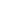  Способ 1. Приходите в муниципальный опорный центр или образовательное учреждение или в иную организацию, уполномоченную на прием заявлений для предоставления сертификата, с паспортом, свидетельством о рождении ребенка, документами, подтверждающими регистрацию ребенка по месту жительства. Оформите на месте заявление и получите подтверждение внесения Вашего сертификата в реестр. Способ 2. Непосредственно на портале https://navigator.dvpion.ru размещена ссылка на государственный ресурс регистрации заявлений на получение сертификата дополнительного образования. Пройдя по ссылке, Вы можете направить электронное заявление на получение сертификата, после чего на Вашу электронную почту придет подтверждение регистрации заявления, а также реквизиты для доступа в личный кабинет системы https://navigator.dvpion.ru. С этого момента Вы можете использовать закрепленный за Вашим ребенком сертификат и даже подавать заявки на зачисление в кружки и секции наравне с другими лицами. Для того, чтобы организация могла принять Вашу заявку, Вам необходимо активировать свой сертификат. Информация о том, в каких учреждениях можно активировать сертификат, будет размещена на портале https://navigator.dvpion.ru, на   сайтах муниципальных образовательных учреждений, в разделе Персонифицированное финансирование дополнительное образование (ПФДО)  С сертификатом Вы имеете возможность выбрать кружки, секции, которые интересны и полезны Вашему ребенку!